Overview 07PUNCTUALIZINGWe are human beings. Everything, in Reality, revolves around a center. The center of the Human Being is the Self and the periphery is the Human. Everything comes from the center and manifests in the periphery as form in Space and existence in Time. That which prevents the dispersion of the Set of Sets of particles of human Nature is the Self. This phenomenon is called in Initiation Circulation of Light, from unity to diversity and from diversity to unity. Theurgy and the institutional structure of Initiation must function in the same way.This is the reason for the statement made by the Magister in the Cosmic Ceremonial when he traces a Cross on his forehead with his thumb and pronounces: EGO SUM, I Am. The Self is the Human, the Being is the Sacred.The unity of Being in the One BEING is Truth. Diversity is Nature manifesting Being in Sets and Sets of Sets. A set of sets of particle Centers elevates the Center of all its Centers and makes it a Higher Center manifesting a Higher Consciousness. In Initiation this phenomenon is called Living Initiation.An Initiate in the Sacred and Real is not so because of his command of language and his erudition, but because of what he manifests in his own life as instinct, morality, intelligence, love and sense of the eternal, all in the present.The Degrees that are recognized in Sacred and Real Initiation are Living Degrees, not theoretical, or in the future. Degrees reflected in attitudes, experiences and Well-Done Deeds. Anyone can award himself a Degree or look for someone to award it for proselytizing reasons, but a Degree can only be justified in a living form with the endorsement of a Master who is responsible for the acts of the degree he recognized. Whoever has been initiated in the experience of the Sacred must reveal himself, with loyalty to the principles of the Tradition he follows and without protagonism.The Keys given for each Grade define a course to follow, first in Reality and finally in Truth where the Demiurge and the Theurgist meet and alternate in each Octave of Manifestation, from the Demiurge to the Theurgist and from the Theurgist to the Demiurge.In the Human, Initiation is made viable by polarity as Reality, in the Sacred by the Circulation of Light. Male-female polarity is not excluded from Reality. Two poles are needed to ignite a source of Light. Hence the apparent dichotomy of the Mother and the Son, of the Celestial Christ and the Terrestrial Christ, of the Truth and the Reality of the MSMA and the MVHM.Sat Arhat José Marcelli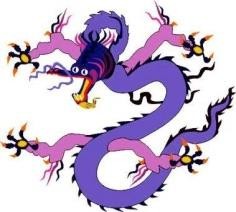 23 - IV - 2008 www.redgfu.net/jmnOriginal text in Spanish:
www.josemarcellinoli.com/2008/pdf/2008_panorama_07.pdf
Translation by: Marcos Paulo González Otero
email: gmarcosp@gmail.com
www.otero.pw
WhatsApp/Telegram: +52 686 119 4097
Version: 14072022-01
Please feel free to forward opinions and corrections.